Publicado en Sant Just Desvern el 06/03/2024 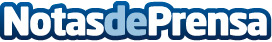 Evaluación de CDP: Schaeffler recibe la calificación "A" en la categoría de cambio climáticoSchaeffler ha logrado una calificación "A" de CDP en la categoría de cambio climático. El resultado de CDP confirma la estrategia de sostenibilidad de Schaeffler. El Climate Action Plan impulsa la implementaciónDatos de contacto:Núria GalimanySchaeffler+34934803677Nota de prensa publicada en: https://www.notasdeprensa.es/evaluacion-de-cdp-schaeffler-recibe-la Categorias: Internacional Nacional Sostenibilidad Otras Industrias Sector Energético Actualidad Empresarial http://www.notasdeprensa.es